    精緻Moocs系列課程招生簡章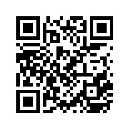     教育心理學本課程提供修課學員學習教育心理學的基礎理念與實務議題，內容包含將教育心理學的基礎概念應用於設計課程、改良教學方法、推動學習動機以及幫助學生面對學習過程中所遇上的各項困難和挑戰。課程特色：由本校教務處數位學習組、進修學院專業規劃線上數位學習課程，培訓學員「輔導諮商實務應用知能」；學員依規定完成所有線上數位課程後，將頒發國立彰化師範大學「輔導諮商精製Moocs系列課程-(教育心理學)研習證書」。適合對象： 1.對教育心理學課程有興趣者。2.需要職場績效考核之職能佐證或提高職場競爭力者。3.適合教育現場工作者。報名時間：即日起至110年7月31日止上課時間：自完成繳費日起算21天，不限時段，隨時可上本校雲端學院上課。上課費用：980元。（2人同行享課程費用9折優惠-每人882元，5人同行享課程費用8折優惠-每人784元）報名步驟：線上報名，請至本校進修學院報名網站報名。(https://forms.gle/KH1U46qX3DdRbXWL6)繳費方式：線上報名完成後，承辦單位以E-Mail寄送繳費通知繳款作業，請依繳費期限內，以轉帳匯款至戶名：『國立彰化師範大學招生專戶』，銀行代碼：『808』玉山銀行彰化分行，帳號：『0336－44000－0495』。退費方式：學員完成報名繳費後，因故申請退費，應依下列方式辦理：（一）因學員自報名繳費後至開始修讀線上數位課程前申請退費者，退還已繳學費之九成。自開始修讀線上數位課程起申請退費者，不予退還。（二）學校因故未能開班上課，應全額退還已繳費用。注意事項：（一）本班為非學分班，學員須完成所有線上數位課程，頒發研習證書。（二）如遇風災、地震或重大不可抗力之因素造成停課事件，可加計修課天數；且均依彰化縣政府公告辦理。（三）本校保有最終修改招生簡章權利。本簡章如有未盡事宜，悉依本校相關規定辦理；課程資訊如有相關異動，以本校網站公告為準，以上內容主辦單位有權更改相關活動內容。聯絡方式： 國立彰化師範大學教務處數位學習組電話：（04）7232105分機5656  蘇小姐E-mail：suyujui@gm.ncue.edu.tw課程單元：師資介紹課程單元課程大綱時數上課時間及地點單元0-課程介紹0-1 了解本課程之結構0-2 了解本課程之評分標準與項目0-3 了解本課程之安排與分配方式0-4 了解雲端學院如何使用1H本課程為線上課程，在開課時間內，任何時間都可觀看。使用本校雲端平台。單元1-教育心理學與教師的決策1-1 了解運用研究、運用心理學理論、以及運用評量來做教學決策的方式1-2 了解如何順應學生差異以及教師成長的方式1H本課程為線上課程，在開課時間內，任何時間都可觀看。使用本校雲端平台。單元2-Piaget的認知發展理論2-1 了解人類發展的原則以及大腦在發展上扮演的角色2-2 了解皮亞傑提出的認知發展階段理論之假設與各階段之特徵1H本課程為線上課程，在開課時間內，任何時間都可觀看。使用本校雲端平台。單元3-Vygotsky的認知發展理論、語言發展3-1 了解Vygotsky的認知發展理論之假設、意義與運用3-2 了解語言發展的歷程以及認知與語言發展上的各種差異1H本課程為線上課程，在開課時間內，任何時間都可觀看。使用本校雲端平台。單元4-個人與社會發展4-1 了解人格發展的影響因素4-2 了解自我感發展的影響因素與階段4-3 了解同儕關係的特性與社會認知4-4 了解道德發展的階段與影響因素1H本課程為線上課程，在開課時間內，任何時間都可觀看。使用本校雲端平台。單元5-團體差異5-1 了解文化與族群的差異來源與範例，及如何營造多元文化的教室環境5-2 了解性別差異的起源與相關研究5-3 了解社會經濟上的差異以及如何協助處於劣勢的學生1H本課程為線上課程，在開課時間內，任何時間都可觀看。使用本校雲端平台。單元6-個別差異6-1 了解何謂智力以及其理論觀點6-2 了解智力的測量、智力的差異、以及認知風格與傾向1H本課程為線上課程，在開課時間內，任何時間都可觀看。使用本校雲端平台。單元7-學習與認知歷程7-1 了解認知心理學的基本假設與術語7-2 了解人類記憶模式的各部分7-3 了解促進記憶的方式以及為何會遺忘1H本課程為線上課程，在開課時間內，任何時間都可觀看。使用本校雲端平台。單元8-知識的建構8-1 了解何謂個人建構、社會建構以及概念的性質8-2 了解促進有效知識建構的方式以及如何促進概念改變1H本課程為線上課程，在開課時間內，任何時間都可觀看。使用本校雲端平台。單元9-較高層次的認知歷程9-1 了解何謂後設認知以及有效的學習策略9-2 了解何謂遷移與影響因素9-3 了解問題解決的策略與影響因素9-4 了解創造力與如何培養9-5 了解批判思考與如何促進1H本課程為線上課程，在開課時間內，任何時間都可觀看。使用本校雲端平台。單元10-行為取向的學習理論10-1 了解古典制約的意義10-2 了解操作制約的意義10-3 了解如何減少及消除不可取的行為以及如何才是有效的懲罰方式10-4 了解處理棘手教室行為的方法與如何支持正向行為1H本課程為線上課程，在開課時間內，任何時間都可觀看。使用本校雲端平台。單元11-社會認知取向的學習理論11-1 了解社會認知理論的基本假設以及對增強與懲罰的看法11-2 了解示範如何影響行為11-3 了解自我效能及影響因素11-4 了解自我規範及如何促進自我規範的學習1H本課程為線上課程，在開課時間內，任何時間都可觀看。使用本校雲端平台。單元12-動機與情感12-1 了解動機的本質12-2 了解人類的各種基本需求12-3 了解情感與焦慮1H本課程為線上課程，在開課時間內，任何時間都可觀看。使用本校雲端平台。單元13-動機的認知因素13-1 了解興趣、期待與價值13-2 了解各種目標與如何調和13-3 了解歸因以及影響歸因發展的因素1H本課程為線上課程，在開課時間內，任何時間都可觀看。使用本校雲端平台。單元14-教學策略14-1 了解教與學的關係及教學策略四步驟14-2 了解計畫教學的意涵14-3 了解各種講解策略14-4 了解各種實作與練習活動14-5 了解互動與合作取向教學方式1H本課程為線上課程，在開課時間內，任何時間都可觀看。使用本校雲端平台。授課教師學歷專長經歷溫媺純美國密蘇里州立大學課程與教育系博士科學認識觀科學探究教學與課程設計科學學習與認知科學閱讀與寫作同儕互評之理論及應用彰化師大科學教育研究所 副教授彰化師大主任秘書彰化師大科學教育研究所所長彰化師大教學卓越中心組長